Приложение № 20 към заповед № РД-06-37/24.09.2021 г.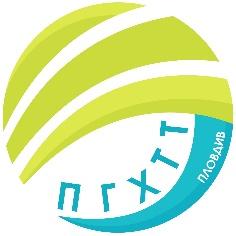 ПРОФЕСИОНАЛНА ГИМНАЗИЯ ПО ХРАНИТЕЛНИ ТЕХНОЛОГИИ ИТЕХНИКА – ГР. ПЛОВДИВe- mail: pghtt_plov@pghtt.net, http://pghtt.net/гр. Пловдив 4003, бул. „Васил Априлов” № 156, Директор: 032/95-28-38, Секретар: 032/95-50-18,   Клас Х ДГРАФИК ЗА КЛАСНИ И КОНТРОЛНИ РАБОТИI СРОК НА 2021/2022 УЧЕБНА ГОДИНАинж. Людмила Ганчева,директор на ПГ по хранителни технологии и техника – гр. Пловдив	Учебен предметСептемвриОктомвриНоемвриДекемвриЯнуари	Учебен предметдата/часдата/часдата/часдата/часдата/часБългарски език и литература29.11.2021г.3-4 час/К.Р./16.12.2021г.6 часЧЕ – английски език30.09.2021г.1 час20.10.2021г5 час18.11.2021г1 час13.12.2021г.2-3 час/К.Р./17.01.2022г2 часЧЕ – немски/руски език5.10.2021 г.2 час16.11.21 г.2 час 11.01.2022 г.2-3 час/К.Р./Математика08.11.2021 г.5 час09.12.2021г.4 час/К.Р./Информационни технологии25.11.2021 г.2 часИстория и цивилизации9.11.2021 г.7 часГеография и икономика27.09.2021г.2 час5.11.20215 часФилософия26.10.2021г4 часБиология и здравно образование2.12.2021г.3 часФизика и астрономия28.10.2021г7 часХимия и опазване на околната среда22.11.2021г.1часОрганична химия28.09.2021г.4чХимичен анализ на органичните вещества в храните-УП1.12.2021г.1 часПриложна неорганична химия30.11.2021 г.1 час6.12.21г.1 час